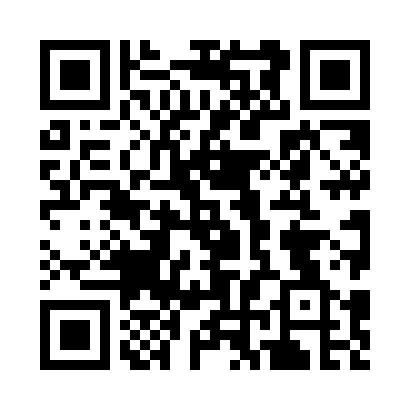 Prayer times for Teesu, EstoniaWed 1 May 2024 - Fri 31 May 2024High Latitude Method: Angle Based RulePrayer Calculation Method: Muslim World LeagueAsar Calculation Method: HanafiPrayer times provided by https://www.salahtimes.comDateDayFajrSunriseDhuhrAsrMaghribIsha1Wed3:085:381:286:439:2011:412Thu3:075:351:286:459:2311:423Fri3:065:331:286:469:2511:434Sat3:055:301:286:479:2711:445Sun3:045:281:286:499:2911:456Mon3:035:251:286:509:3111:467Tue3:025:231:286:519:3411:478Wed3:015:211:286:529:3611:489Thu3:005:191:286:549:3811:4810Fri2:595:161:286:559:4011:4911Sat2:595:141:286:569:4211:5012Sun2:585:121:286:579:4411:5113Mon2:575:101:286:599:4711:5214Tue2:565:081:287:009:4911:5315Wed2:555:061:287:019:5111:5416Thu2:545:041:287:029:5311:5517Fri2:545:021:287:039:5511:5618Sat2:535:001:287:049:5711:5719Sun2:524:581:287:059:5911:5820Mon2:514:561:287:0610:0111:5821Tue2:514:541:287:0710:0311:5922Wed2:504:521:287:0810:0512:0023Thu2:494:501:287:1010:0712:0124Fri2:494:491:287:1110:0812:0225Sat2:484:471:287:1110:1012:0326Sun2:484:461:287:1210:1212:0427Mon2:474:441:287:1310:1412:0428Tue2:464:431:297:1410:1512:0529Wed2:464:411:297:1510:1712:0630Thu2:454:401:297:1610:1912:0731Fri2:454:381:297:1710:2012:07